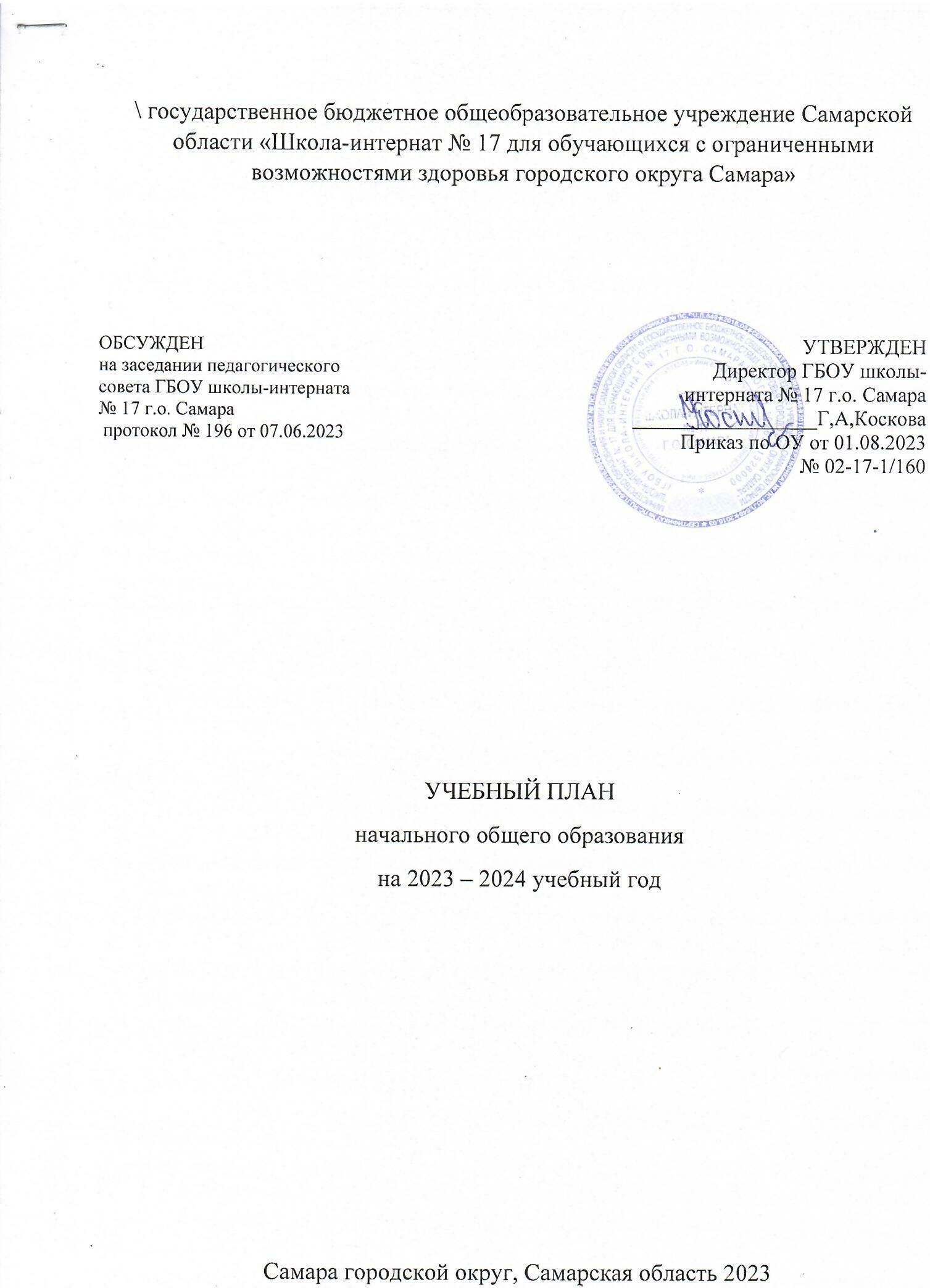 ПОЯСНИТЕЛЬНАЯ ЗАПИСКАУчебный план начального общего образования государственного бюджетного общеобразовательного учреждения Самарской области «Школа-интернат № 17 для обучающихся с ограниченными возможностями здоровья городского округа Самара» (далее - учебный план) для 1-4 классов, реализующих основную образовательную программу начального общего образования, соответствующую ФГОС НОО ОВЗ (приказ Министерства просвещения Российской Федерации от 31.05.2021 № 286 «Об утверждении федерального государственного образовательного стандарта начального общего образования», 
Приказ Минпросвещения России от 24.11.2022 г. № 1023 "Об утверждении федеральной адаптированной образовательной программы начального общего образования для обучающихся с ограниченными возможностями здоровья") фиксирует общий объём нагрузки, максимальный объём аудиторной нагрузки обучающихся, состав и структуру предметных областей, распределяет учебное время, отводимое на их освоение по классам и учебным предметам.Учебный план является частью образовательной программы государственного бюджетного общеобразовательного учреждения Самарской области «Школа-интернат № 17 для обучающихся с ограниченными возможностями здоровья городского округа Самара», разработанной в соответствии с ФГОС начального общего образования, с учетом Федеральной образовательной программой начального общего образования, и обеспечивает выполнение санитарно-эпидемиологических требований СП 2.4.3648-20 и гигиенических нормативов и требований СанПиН 1.2.3685-21.Учебный план ГБОУ школы-интерната № 17 г.о. Самара составлен на основании следующих документов:- Федеральный закон от 29.12.2012 г. № 273-ФЗ «Об образовании вРоссийской Федерации».­ СанПиН 1.2.3685-21 «Гигиенические нормативы и требования кобеспечению безопасности и (или) безвредности для человекафакторов среды обитания» (утв. Постановлением Главногогосударственного санитарного врача РФ от 28 января 2021 года N 2).Уровень НОО:­ Приказ Минпросвещения России от 31.05.2021 N 286 (ред. от18.07.2022) «Об утверждении федерального государственногообразовательного стандарта начального общего образования».­ Приказ Министерства просвещения Российской Федерации от16.11.2022 № 992 «Об утверждении федеральной образовательнойпрограммы начального общего образования»- Приказ Министерства образования и науки РФ от 19 декабря 2014 г. N 1598 "Об утверждении федерального государственного образовательного стандарта начального общего образования обучающихся с ограниченными возможностями здоровья" (с изменениями и дополнениями)- Приказ Минпросвещения России от 24.11.2022 г. № 1023 "Об утверждении федеральной адаптированной образовательной программы начального общего образования для обучающихся с ограниченными возможностямиздоровья"­ АООП НОО ГБОУ школы-интерната № 17 г.о. Самара, утвержденная приказом от 01.08.2023_№ 02-17-1/160­ Устав ГБОУ школы-интерната № 17 г.о. Самара­ Календарный учебный график ГБОУ школы-интерната №  17 г.о. Самара.Учебный план составлен в соответствии с методическими рекомендациямифедерального и регионального уровней»;План внеурочной деятельности составлен в соответствии с положением о ВД, методическими рекомендациями федерального и регионального уровней.Учебный год в государственном бюджетном общеобразовательном учреждении Самарской области «Школа-интернат № 17 для обучающихся с ограниченными возможностями здоровья городского округа Самара» начинается 01.09.2023 и заканчивается 25.05.2024. Продолжительность учебного года в 1 классе - 33 учебные недели во 2-4 классах – 34 учебных недели. Максимальный объем аудиторной нагрузки обучающихся в неделю составляет  в 1 классе - 21 час, во 2 – 4 классах – 23 часа .Образовательная недельная нагрузка распределяется равномерно в течение учебной недели, при этом объем максимально допустимой нагрузки в течение дня составляет:для обучающихся 1-х классов - не превышает 4 уроков и один раз в неделю -5 уроков.для обучающихся 2-4 классов - не более 5 уроков.Распределение учебной нагрузки в течение недели строится таким образом, чтобы наибольший ее объем приходился на вторник и (или) среду. На эти дни в расписание уроков включаются предметы, соответствующие наивысшему баллу по шкале трудности либо со средним баллом и наименьшим баллом по шкале трудности, но в большем количестве, чем в остальные дни недели. Изложение нового материала, контрольные работы проводятся на 2 - 4-х уроках в середине учебной недели. Продолжительность урока (академический час) составляет 40 минут, за исключением 1 класса.Обучение в 1-м классе осуществляется с соблюдением следующих дополнительных требований: учебные занятия проводятся по 5-дневной учебной неделе и только в первую смену;использование «ступенчатого» режима обучения в первом полугодии (в сентябре, октябре - по 3 урока в день по 35 минут каждый, в ноябре-декабре - по 4 урока по 35 минут каждый; январь - май - по 4 урока по 40 минут каждый).Продолжительность выполнения домашних заданий составляет во 2-3 классах - 1,5 ч., в 4 классах - 2 ч.С целью профилактики переутомления в календарном учебном графике предусматривается чередование периодов учебного времени, сессий и каникул.  Продолжительность каникул в течение учебного года составляет не менее 30 календарных дней, летом — не менее 8 недель. Для первоклассников предусмотрены дополнительные недельные каникулы в середине третьей четверти.Учебные занятия для учащихся 2-4 классов проводятся по 5-и дневной учебной неделе.Учебный план состоит из двух частей — обязательной части и части, формируемой участниками образовательных отношений. Обязательная часть учебного плана определяет состав учебных предметов обязательных предметных областей.Часть учебного плана, формируемая участниками образовательных отношений, обеспечивает реализацию индивидуальных потребностей обучающихся. Время, отводимое на данную часть учебного плана внутри максимально допустимой недельной нагрузки обучающихся, может быть использовано: на проведение учебных занятий, обеспечивающих различные интересы обучающихсяВ государственном бюджетном общеобразовательном учреждении Самарской области «Школа-интернат № 17 для обучающихся с ограниченными возможностями здоровья городского округа Самара»  языком обучения является русский язык.Адаптированная основная общеобразовательная программа начального общего образования пролонгирована. Программа 1 класса реализуется в течение 2 лет: 1 дополнительный класс – 1 год обучения, 1 класс – 2 год обучения. При изучении предметной области «Основы религиозных культур и светской этики» выбор одного из учебных модулей осуществляются по заявлению родителей (законных представителей) несовершеннолетних обучающихся. Курс ОРКСЭ преподается в 4 классах в объеме 34 часов (1 час в неделю). Курс «История Самарского края» проводится в 3 классах в объеме 1 час в неделю за счет часов внеурочной деятельности.В  учебный план включены курсы, входящие в обязательную коррекционную подготовку: охрана и развитие остаточного зрения и зрительного восприятия, ориентировка в пространстве, развитие коммуникативной деятельностисоциально-бытовая ориентировка, АФК, ритмикаиндивидуальные коррекционные занятияПри изучении предметов  не осуществляется деление учащихся на подгруппы.Промежуточная аттестация – процедура, проводимая с целью оценки качества освоения обучающимися части содержания (четвертное оценивание) или всего объема учебной дисциплины за учебный год (годовое оценивание).Промежуточная/годовая аттестация обучающихся за четверть осуществляется в соответствии с календарным учебным графиком.Все предметы обязательной части учебного плана оцениваются по четвертям. Предметы из части, формируемой участниками образовательных отношений, являются безотметочными и оцениваются «зачет» или «незачет» по итогам четверти. Промежуточная аттестация проходит на последней учебной неделе четверти. Формы и порядок проведения промежуточной аттестации определяются «Положением о формах, периодичности и порядке
текущего контроля успеваемости и промежуточной аттестации обучающихся государственное бюджетное общеобразовательное учреждение Самарской области «Школа-интернат № 17 для обучающихся с ограниченными возможностями здоровья городского округа Самара». Формы промежуточной аттестации обучающихся определяются в полном соответствии с действующим в школе «Положением о формах, периодичности и порядке текущего контроля успеваемости и промежуточной аттестации обучающихся».Промежуточная аттестация может быть проведена в следующих формах:защита проекта, собеседование и дрОценивание младших школьников в течение первого года обучения осуществляются в форме словесных качественных оценок на критериальной основе, в форме письменных заключений учителя, по итогам проверки самостоятельных работ.Освоение основных образовательных программ начального общего образования завершается итоговой аттестацией. Нормативный срок освоения ООП НОО составляет 5 лет.УЧЕБНЫЙ ПЛАНПлан внеурочной деятельности (недельный)государственное бюджетное общеобразовательное учреждение Самарской области «Школа-интернат № 17 для обучающихся с ограниченными возможностями здоровья городского округа Самара»ПредметКлассФормы промежуточной аттестацииРусский язык1(доп), 1контрольная работа, комплексная диагностическая работа2-4 контрольная работа, комплексная диагностическая работа, тестЛитературное чтение1 (доп), 1собеседование, проверка техники чтения2-4собеседование, проверка техники чтения, защита проектов, тестМатематика1 (доп), 1контрольная работа, комплексная диагностическая работа2-4 контрольная работа, комплексная диагностическая работа, тестОкружающий мир1-4контрольная работа, комплексная диагностическая работа, тест, защита проектов,Предметная областьУчебный предметКоличество часов в неделюКоличество часов в неделюКоличество часов в неделюКоличество часов в неделюКоличество часов в неделюКоличество часов в неделюКоличество часов в неделюКоличество часов в неделюПредметная областьУчебный предмет1а (д)1б(д)1а2а3а3б3в4аОбязательная частьОбязательная частьОбязательная частьОбязательная частьОбязательная частьОбязательная частьОбязательная частьОбязательная частьОбязательная частьОбязательная частьРусский язык и литературное чтениеРусский язык55544444Русский язык и литературное чтениеЛитературное чтение44444443Иностранный языкИностранный язык00022202Математика и информатикаМатематика44444444Обществознание и естествознание ("окружающий мир")Окружающий мир22221111Основы религиозных культур и светской этикиОсновы религиозных культур и светской этики00000001ИскусствоИзобразительное искусство11111111ИскусствоМузыка11111111ТехнологияТехнология11111121Физическая культураФизическая культура33333333ИтогоИтого2121212221212021Часть, формируемая участниками образовательных отношенийЧасть, формируемая участниками образовательных отношенийЧасть, формируемая участниками образовательных отношенийЧасть, формируемая участниками образовательных отношенийЧасть, формируемая участниками образовательных отношенийЧасть, формируемая участниками образовательных отношенийЧасть, формируемая участниками образовательных отношенийЧасть, формируемая участниками образовательных отношенийЧасть, формируемая участниками образовательных отношенийЧасть, формируемая участниками образовательных отношенийНаименование учебного курсаНаименование учебного курсаЗанимательный русский язык (3в – русский язык)Занимательный русский язык (3в – русский язык)00011111Мир вокруг нас (3в – Окружающий мир)Мир вокруг нас (3в – Окружающий мир)00001111МатематикаМатематика1ИтогоИтого00012232ИТОГО недельная нагрузкаИТОГО недельная нагрузка2121212323232323Количество учебных недельКоличество учебных недель3333333434343434Всего часов в годВсего часов в год693693693782782782680782Учебные курсыКоличество часов в неделюКоличество часов в неделюКоличество часов в неделюКоличество часов в неделюКоличество часов в неделюКоличество часов в неделюКоличество часов в неделюКоличество часов в неделюУчебные курсы1а (д)1б(д)1а2а3а3б3в4аРитмика11111111Адаптивная физическая культура11111111Развитие коммуникативной деятельности11111101Охрана и развитие остаточного зрения и зрительного восприятия11111101Развитие моторики11111101Разговор о важном11111111Курс по развитию речи "Секреты речи"11110001Рассказы по истории Самарского края00001100Ориентировка в пространстве11111111Индивидуальные коррекционные занятия11111141Социально-бытовая ориентировка11111121ИТОГО недельная нагрузка1010101010101010